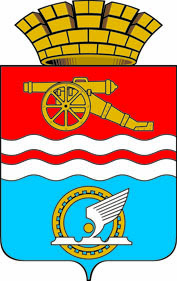 Орган местного самоуправления«Администрация города Каменска-Уральского»Отраслевой орган Администрации городаКаменска-Уральского по городскому хозяйству  ПРИКАЗ от 04.12.2019  № 30Об утверждении Перечня нормативных правовых актов и их отдельных частей, содержащих обязательные требования, соблюдение которых оценивается при проведении мероприятий по контролю при осуществлении  муниципального контроля за обеспечением сохранности автомобильных дорог местного значения в границах муниципального образования город Каменск-УральскийВо исполнение п. 4.4 Протокола заседания комиссии по повышению качества предоставления государственных (муниципальных) услуг и исполнения государственных (муниципальных) функций в Свердловской области № 118 от 05.10.2018г.Приказываю: 1. Утвердить Перечень нормативных правовых актов и их отдельных частей, содержащих обязательные требования, соблюдение которых оценивается при проведении мероприятий по контролю при осуществлении  муниципального контроля за обеспечением сохранности автомобильных дорог местного значения в границах муниципального образования город Каменск-Уральский (прилагается).2.  Ведущему  специалисту отраслевого органа Администрации города по городскому хозяйству Н.Г. Бондаревой организовать размещение перечня, указанного в п. 1 настоящего приказа, на официальном портале города Каменска-Уральского в информационно-телекоммуникационной сети «Интернет». Контроль за исполнением настоящего приказа оставляю за собой.Начальник отраслевого органа                                                 Администрации городапо городскому хозяйству                                                                      В.Ю. ПлаксинУтвержденоприказом отраслевого органа Администрации города Каменска-Уральского по городскому хозяйству                                                                                                от  04.12.2019 № 30Перечень нормативных правовых актов и их отдельных частей, содержащих обязательные требования, соблюдение которых оценивается при проведении мероприятий по контролю при осуществлении  муниципального контроля за обеспечением сохранности автомобильных дорог местного значения в границах муниципального образования город Каменск-Уральский* Структурные единицы нормативного правового акта указываются в случае содержания в одном нормативном правовом акте обязательных требований, соблюдение которых оценивается при осуществлении нескольких видов государственного контроля (надзора) и (или) муниципального контроля. В иных случаях указание на структурные единицы нормативного правового акта может в Перечень нормативных правовых актов не включаться.№Наименование и реквизиты нормативного правового актаКраткое описание круга лиц, в отношении которых устанавливаются обязательные требованияУказание на структурные единицы нормативного правового акта, соблюдение которых оценивается при проведении мероприятий по контролю*1Кодекс Российской Федерации об административных правонарушенияхЮридические лица и индивидуальные предприниматели Ст. 11.212Федеральный закон 
от 26.12.2008 № 294-ФЗ 
«О защите прав юридических лиц и индивидуальных предпринимателей при осуществлении государственного контроля (надзора) и муниципального контроля»Юридические лица и индивидуальные предприниматели Ст.ст. 9-123Федеральный закон от 08.11.2007 № 257-ФЗ «Об автомобильных дорогах и о дорожной деятельности в Российской Федерации и о внесении изменений в отдельные законодательные акты Российской Федерации»Юридические лица и индивидуальные предприниматели Ст.ст. 19, 20, 22, 25, 26, 29, 314Федеральный закон от 10.12.1995 № 196-ФЗ «О безопасности дорожного движения»Юридические лица и индивидуальные предпринимателиСт. 125Постановление Правительства РФ от 16.11.2009 № 934 «О возмещении вреда, причиняемого транспортными средствами, осуществляющими перевозки тяжеловесных грузов по автомобильным дорогам Российской Федерации»Юридические лица и индивидуальные предпринимателиП.2 6Постановление Правительства РФ от 15.04.2011 № 272«Правила перевозок грузов автомобильным транспортом»Юридические лица и индивидуальные предпринимателиПриложения № 1-3 7Приказ Минтранса России от 24.07.2012 № 258 «Об утверждении Порядка выдачиспециального разрешения на движение по автомобильным дорогам транспортного средства,осуществляющего перевозки тяжеловесных и (или) крупногабаритных грузов)»Юридические лица и индивидуальные предпринимателиП.8, приложение № 18Постановление Администрации города Каменска-Уральского  № 696 от 24.05.2013 «Об утверждении Административного  регламента  предоставления муниципальной услуги по выдаче специального разрешения на движение по автомобильным дорогам транспортного средства, осуществляющего перевозки  тяжеловесных и (или) крупногабаритных грузов по маршрутам, проходящим по дорогам местного значения в  муниципальном образовании город Каменск-Уральский»Юридические лица и индивидуальные предпринимателиП.п.1.3, 1.4, 1.5, приложение № 29Постановление Администрации города Каменска-Уральского № 768 от 03.09.2018 «Об утверждении Порядка выдачи владельцем автомобильной дороги местного значения согласия на  строительство, реконструкцию, капитальный ремонт, ремонт являющихся сооружениями пересечения автомобильной дороги с автомобильной дорогой местного значения и примыкания автомобильной дороги к  автомобильной дороге местного значения»Юридические лица и индивидуальные предпринимателиП.п. 2, 3, 4, 13, 14 